EWANGELIADla Dzieci16/10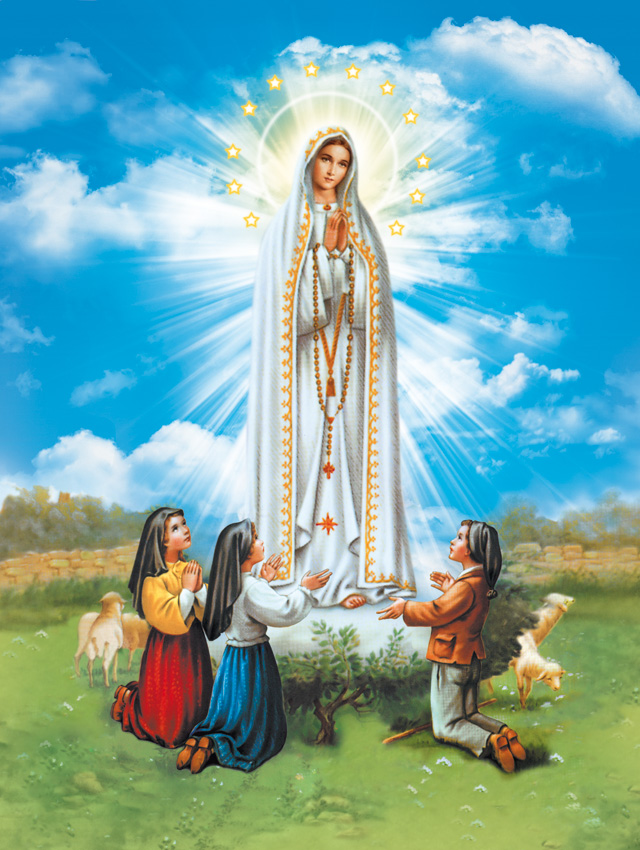 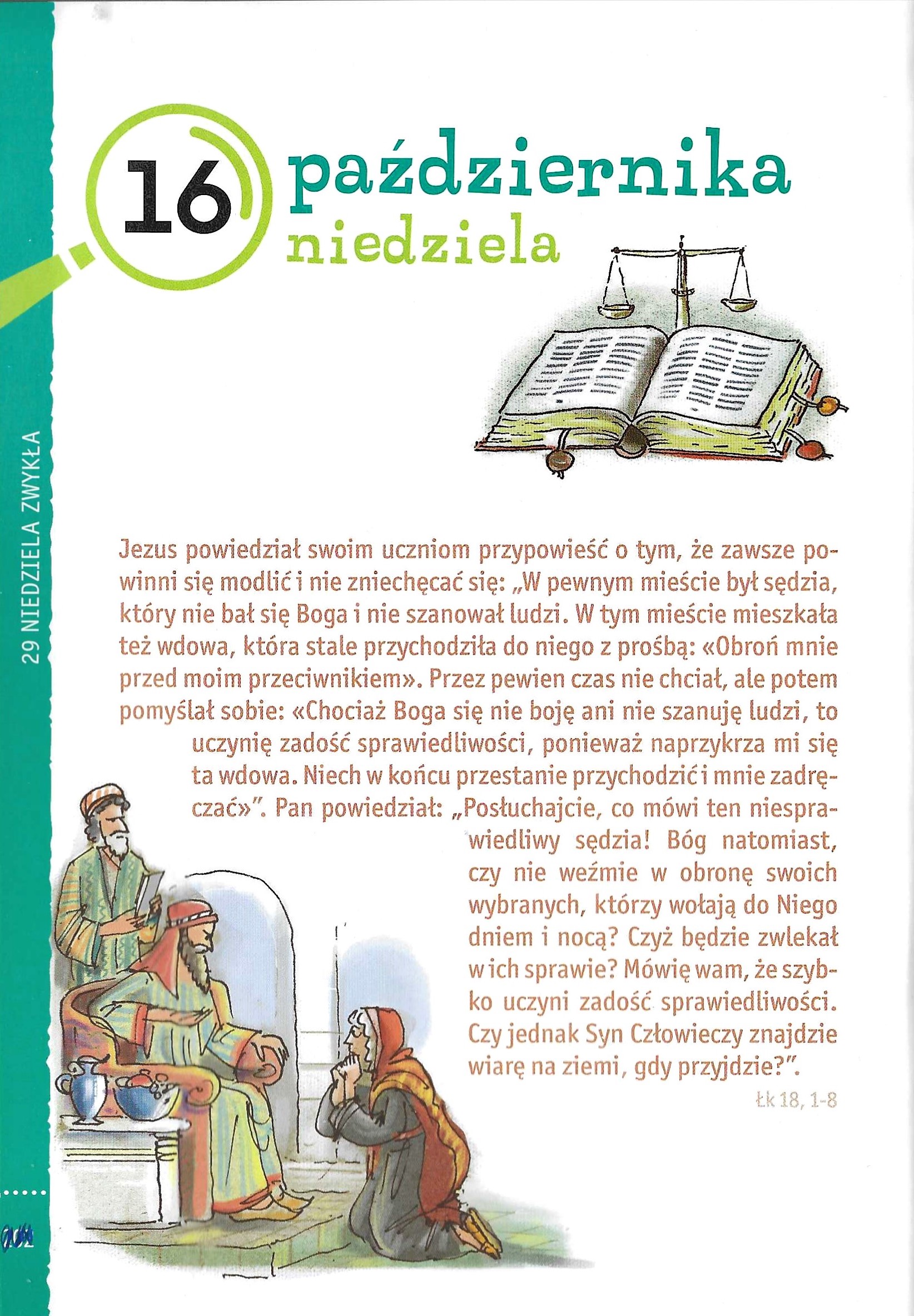 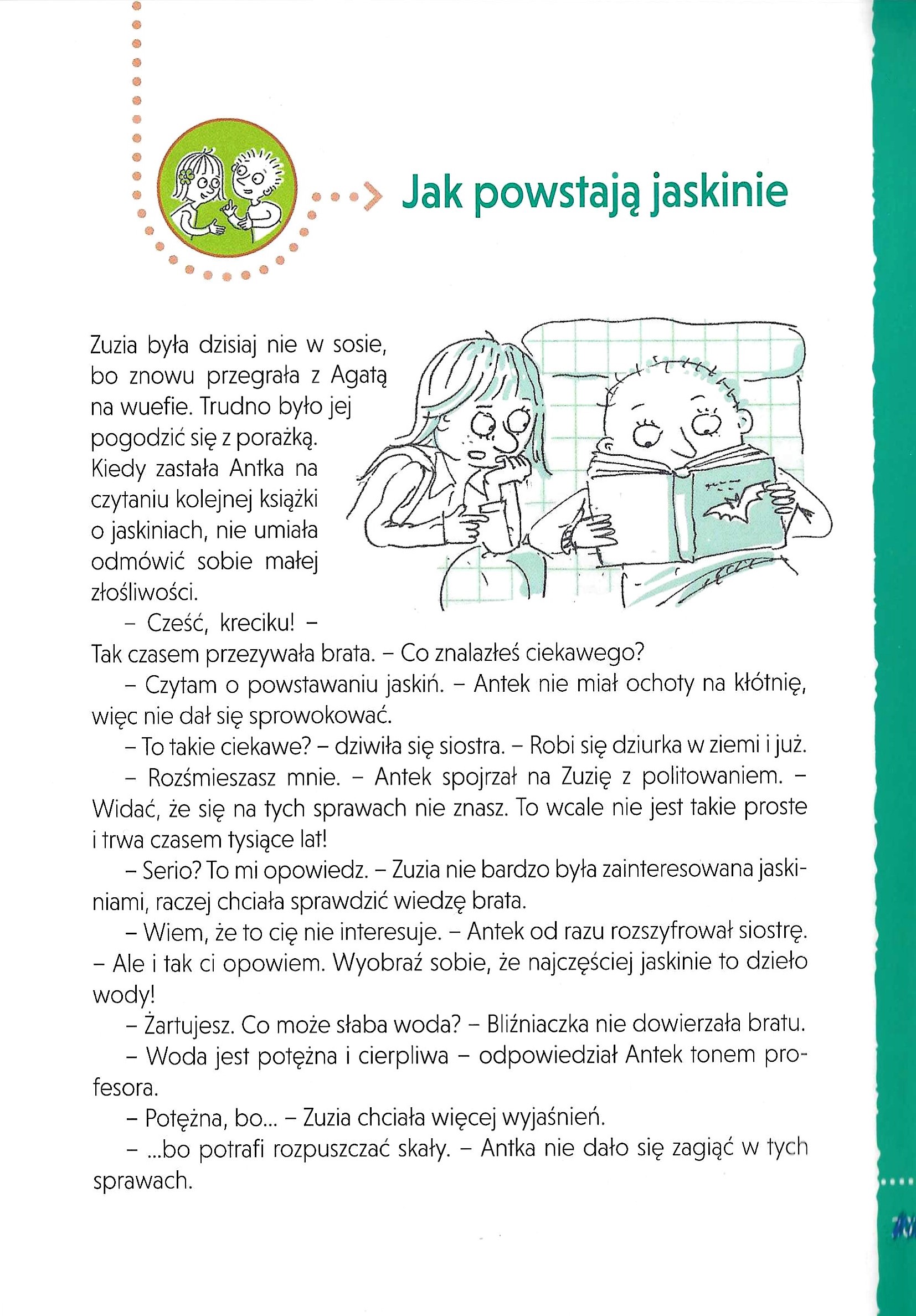 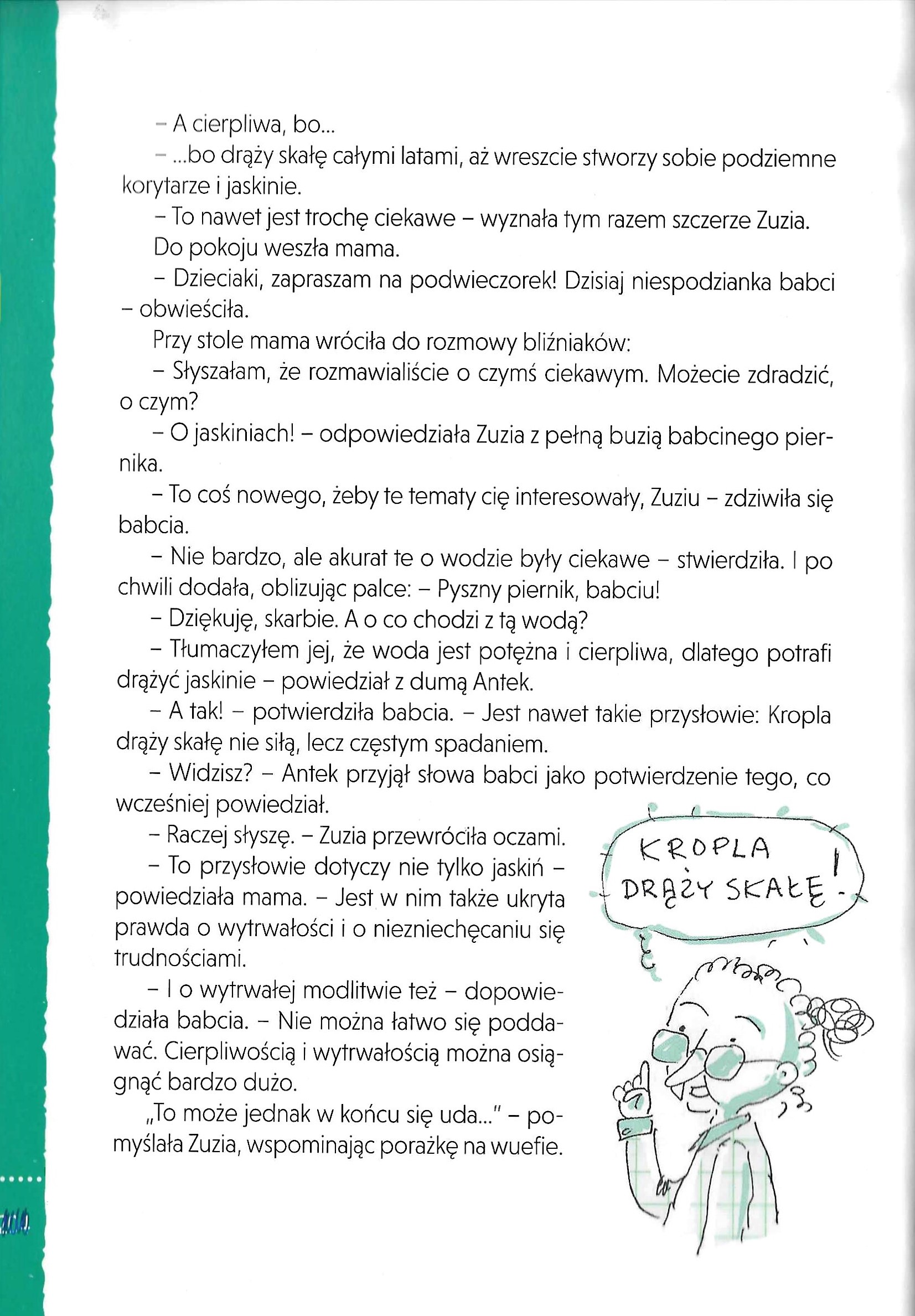 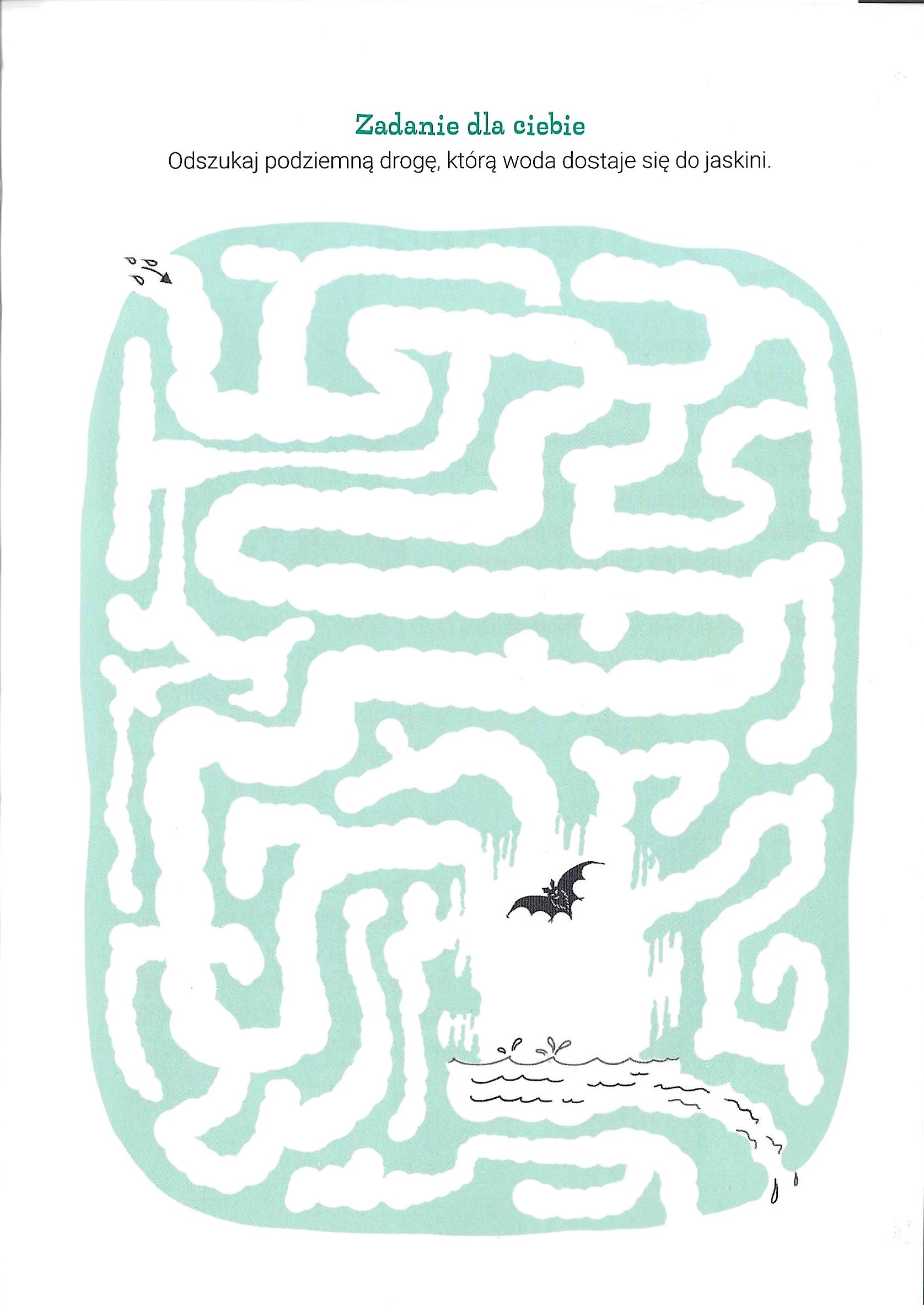 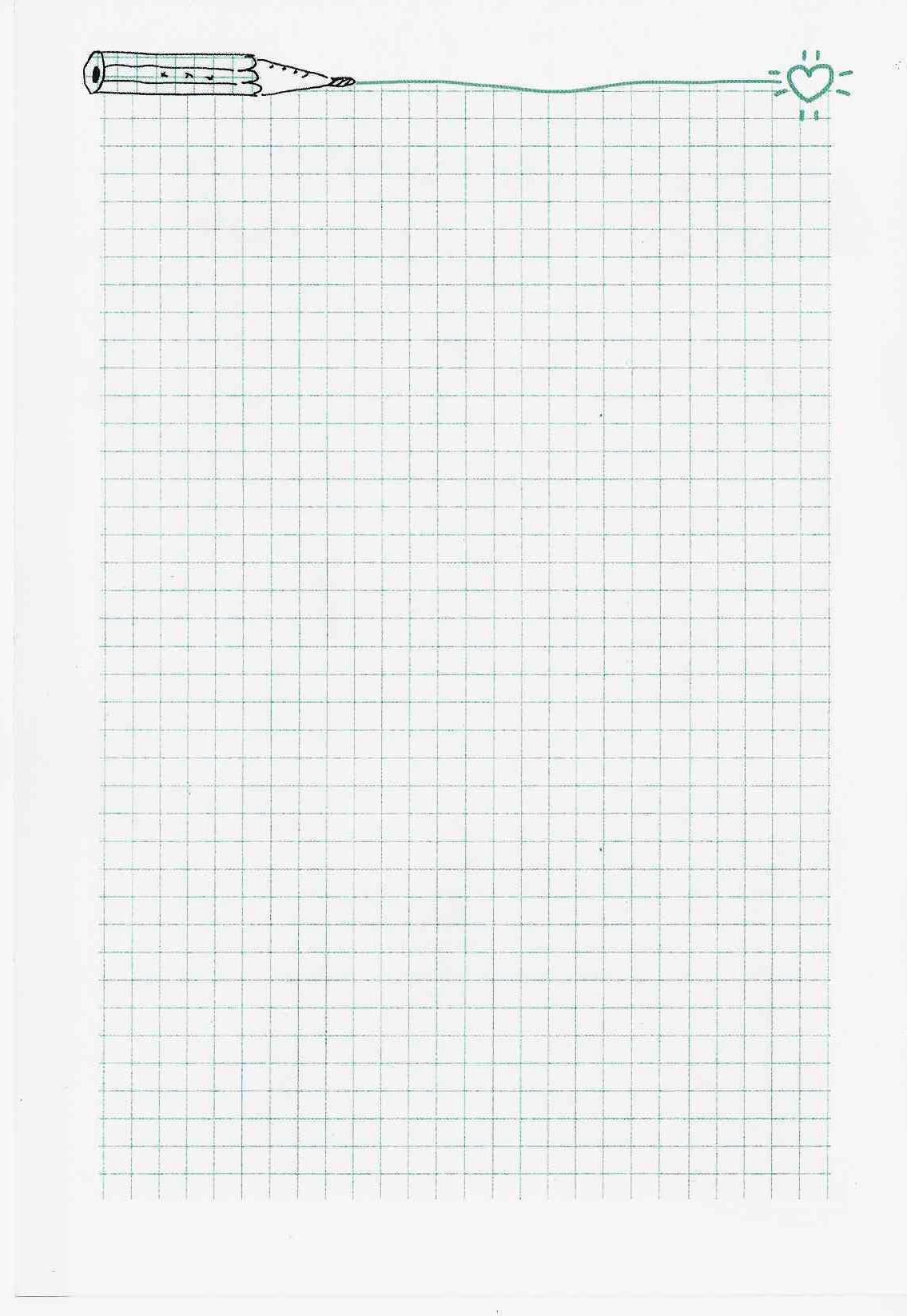 